                                            Проектвнесен инициативной группой депутатов СоветаҠАРАР                                                                                             РЕШЕНИЕОб избрании состава Комиссии по  соблюдению Регламента Совета, статусу и этике депутата Совета  сельского поселения Шаранский сельсовет муниципального района Шаранский район Республики Башкортостан  В соответствии со статьей 17  Регламента Совета сельского поселения Шаранский  сельсовет муниципального района Шаранский район Республики Башкортостан Совет сельского поселения Шаранский сельсовет муниципального района Шаранский район Республики Башкортостан решил:      1. Сформировать Комиссию по соблюдению Регламента Совета, статусу и этике депутата в количестве 3-х депутатов. 2. Избрать в состав Комиссии по соблюдению Регламента Совета, статусу и этике депутата следующих депутатов Совета:Баянова Лилия Вадутовна - избирательный округ № 3;Кучмухаметов Ильгам Нурмухаметович - избирательный округ № 6;Саитов Минлифагил Рахимович – избирательный округ № 6    Глава сельского поселения Шаранский сельсовет   муниципального района Шаранский район   Республики Башкортостан                                                   Г.Е.Мухаметовс. Шаран    .09. 2019  № _____                                      Башкортостан РеспубликаһыШаран районымуниципаль районыныңШаран ауыл Советы ауыл биләмәһе Советы452630 Шаран ауылы, Кызыл урамы 9Тел.(347) 2-22-43,e-mail:sssharanss@yandex.ruШаран  ауылы, тел.(34769) 2-22-43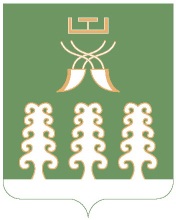 Республика БашкортостанСовет сельского поселенияШаранский сельсоветмуниципального районаШаранский район452630 с. Шаран ул. Красная,9Тел.(347) 2-22-43,e-mail:sssharanss@yandex.ruс. Шаран тел.(34769) 2-22-43